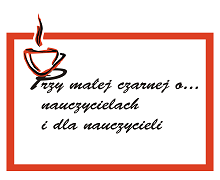 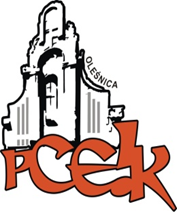 Powiatowe Centrum Edukacji i Kultury w Oleśnicyzapraszanauczycieli edukacji przedszkolnej, wczesnoszkolnej, żłobków, pedagogów specjalnych, oraz wszystkich tych, którzy kochają zwierzętana spotkanie  pt. „Przy małej czarnej o … zwierzętach, trochę inaczej ”w dniu  23 maja 2017 r., o godz. 17.00Uczestnicy spotkania:wymienią się doświadczeniami zawodowymi,poznają i doświadczą innowacyjnej metody pracy z dziećmi – animaloterapiipoznają wpływ tej metody na zdrowie i życie każdego człowiekadowiedzą się, jak zorganizować spotkanie z animaloterapeutą w swojej placówce      Animatorka spotkania:Informacje dotyczące Animatorów oraz idei spotkań nauczycieli  zamieszczone są na stronie PCEiK  w zakładce:„Przy małej czarnej o… nauczycielach i dla nauczycieli”Relacja ze spotkania będzie zamieszczana na stronie internetowej PCEiK w Oleśnicyoraz w publikacji podsumowującej cały cykl (wydanej w lipcu 2017r.).Spotkania z cyklu „Przy małej czarnej o …” są bezpłatne dla nauczycieli ze wszystkich placówek oświatowych      z całego Powiatu Oleśnickiego.Zgłoszenia telefoniczne pod numerem: 71 314 01 72              KATARZYNA ŁOZA – PROSTAK               Temat: Zwierzęcy terapeuci.